ENGLISH: Refrigerate milk and place frozen entrees and vegetables in the freezer immediately.  Milk must be consumed by expiration date and frozen foods must be consumed by November 10, 2020. Perry Township Cafe Express is not liable for improper food temperatures once meals are distributed.ARABIC:قم بتبريد الحليب وضع المقبلات والخضروات المجمدة في الثلاجة على الفور يجب استهلاك الحليب بحلول تاريخ انتهاء الصلاحية ويجب استهلاك الأطعمة المجمدة بحلول 10 نوفمبر 2020. Perry Township Cafe Express غير مسؤول عن درجات حرارة الطعام غير الملائمة بمجرد توزيع الوجبات.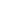 နို့ကို ရေခဲသေတ္တာထဲ ချက်ချင်းထည့်ပါ။ အေးခဲနေသော အပင်များနှင့် ဟင်းသီးဟင်းရွက်များကို ရေခဲသေတ္တာ အတွင်းထဲ ထည့်ပေးပါ။ နို့ကို သက်တမ်းမကုန်ဆုံးမီ စားသုံးရမည်။ ၂၀၂၀၊ နိုဝင်ဘာ ၁၀ ရက်မတိုင်မီ အေးခဲသော အစားအစာများကို စားသုံးရမည်။ Perry မြို့နယ် express ကဖေးသည် အစားအစာများ ဖြန့်ဝေပြီးနောက် ဖြစ်ပေါ်လာတတ်သော မလျော်မကန် အစားအစာ အပူချိန်များအတွက်  တာဝန်မယူပါ။CHIN: Cawhnuk le a khalnak i chiah dingmi tirawl le thlaihnah pawl hi freezer ah chia colh hna. Cawhnuk hi a nithla luan hlan ah din ding si lai, a kihnak i chiahmi rawl pawl hi November 10, 2020 hlan ah ei ding. Rawl pekmi hi rawk lo ding in a kihnak hmun i nan chiah lo ruang ah thil pakhat khat ton sualmi a um tik ah Perry Township Café Express hi mawh phurhnak a ngei lai lo.SPANISH: Refrigere la leche y coloque los platos congelados y los vegetales en el congelador de inmediato. La leche debe consumirse antes de la fecha de vencimiento y los alimentos congelados deben consumirse antes del 10 de noviembre de 2020. Perry Township Café Express no es responsable de las temperaturas inadecuadas de los alimentos una vez que se distribuyen las comidas.SWAHILI: Weka  maziwa kwenye frigi na vyakula vinginevyo na mboga zilizohifadhiwa kwenye freezer mara moja. Maziwa lazima itumike kabla ya tarehe iliyoandikwa kwenye pakiti. na vyakula vilivyohifadhiwa lazima viliwe mnamo Novemba 10, 2020. Perry Township “Cafe Express” haina jukumu la joto lisilofaa la chakula mara milo inasambazwa.Chicken Tenders Heating InstructionsRemove chicken tenders from packagingConventional OvenPreheat oven to 350°F. Place frozen chicken in a single layer in an ungreased baking pan. Bake uncovered 10-14 minutes to an internal temperature of 165°F. Appliances vary, adjust cook times accordingly. MicrowaveArrange frozen strips on microwave safe plate. Heat on high for 3 minutes to an internal temperature of 165°F. Let stand 1 to 2 minutes before serving. Appliances vary, adjust cook times accordingly. Corn Heating InstructionsStovetopPlace frozen corn in ½ to 1 cup of boiling water. Cover and bring quickly to a boil. Reduce heat and simmer for 5-8 minutes to an internal temperature of 135°F. Drain carefully. Appliances vary, adjust cook times accordingly.  MicrowavePlace frozen corn in microwave-safe dish. Add 1 Tbsp of water. Cover and cook on high for 1 minute, stir. Microwave another 1 minute. Stir again and return for a final minute to an internal temperature of 165°F. Appliances vary, adjust cook times accordingly.SPANISHInstrucciones para calentar el polloRetire los filetes de pollo del envase.Horno convencionalPrecaliente el horno a 350 ° F. Coloque el pollo congelado en una sola capa en una bandeja para hornear sin engrasar. Hornee sin tapar 10-14 minutos a una temperatura interna de 165 ° F. Los electrodomésticos varían, ajuste los tiempos de cocción de acuerdo a su horno.MicroondaColoque las tiras de pollo congeladas en un plato apto para microondas. Calentar a temperatura alta durante 3 minutos a una temperatura interna de 165 ° F. Dejar reposar de 1 a 2 minutos antes de servir. Los electrodomésticos varían, ajuste los tiempos de cocción de acuerdo a su horno.Instrucciones para calendar el maízEstufaColoque el maíz congelado en ½ a 1 taza de agua hirviendo. Cubra y deje hervir rápidamente. Reduzca el fuego y cocine a fuego lento durante 5-8 minutos a una temperatura interna de 135 ° F. Escurrir con cuidado. Los electrodomésticos varían, ajuste los tiempos de cocción de acuerdo a su estufa.MicroondaColoque el maíz congelado en un plato apto para microondas. Añadir 1 cucharada de agua. Cubra y cocine a temperatura alta durante 1 minuto, revuelva. Póngalo en el microondas otro 1 minuto. Revuelva nuevamente y regrese por un minuto final a una temperatura interna de 165 ° F. Los electrodomésticos varían, ajuste los tiempos de cocción de acuerdo al horno.HAKHA CHINChicken Tenders Lumter ning:      Chicken tenders (Arsa tlang) hi a funnak in chuah (remove) dingCenventional OvenOven hi 350°F sang in lumter hmasa ding. A khalmi arsa hi chengreu rawhnak kheng ah chiah i a chunglei 165°F lum inminit 10-14 chung rawh ding. Oven hi ai dang cio, nan neihmi oven sining in rawh caan hi hman ding.MicrowaveA khalmi arsa tit (strips) hi microwave i lum khawhnak kheng ah chiah i 165°F a linmi chung ah minit 3 chung rawh/lumter ding. Minit 1-2 hngahta hnu ah ei ding. Microwave neihmi sining cio in rawh caan hi hman ding.Fangvui (corn) lumter ningStovetopFangvui (frozen corn) hi ti hrai ½ in 1 a tlokmi chung ah chia. A chin chin law tawite tlawhter. Mei niamter law minit 5-8 chung 135°F lin in lumter rih. Nan hmanmi thilri sining cio in chumh caan hi thlen i hman ding.MicrowaveFangvui hi microwave kheng chung ah chiah i ti darkeu khat in toih chap. A chin chinh i minit 1 chung chumh i cawh ding. Microwave ah minit 1 chumh rih i cawh hnu ah 165°F lin in lumter ding. Hmanmi thilri sining cio in chumh caan hi thlen i hman ding.HAKHA CHINChicken Tenders Lumter ning:      Chicken tenders (Arsa tlang) hi a funnak in chuah (remove) dingCenventional OvenOven hi 350°F sang in lumter hmasa ding. A khalmi arsa hi chengreu rawhnak kheng ah chiah i a chunglei 165°F lum inminit 10-14 chung rawh ding. Oven hi ai dang cio, nan neihmi oven sining in rawh caan hi hman ding.MicrowaveA khalmi arsa tit (strips) hi microwave i lum khawhnak kheng ah chiah i 165°F a linmi chung ah minit 3 chung rawh/lumter ding. Minit 1-2 hngahta hnu ah ei ding. Microwave neihmi sining cio in rawh caan hi hman ding.Fangvui (corn) lumter ningStovetopFangvui (frozen corn) hi ti hrai ½ in 1 a tlokmi chung ah chia. A chin chin law tawite tlawhter. Mei niamter law minit 5-8 chung 135°F lin in lumter rih. Nan hmanmi thilri sining cio in chumh caan hi thlen i hman ding.MicrowaveFangvui hi microwave kheng chung ah chiah i ti darkeu khat in toih chap. A chin chinh i minit 1 chung chumh i cawh ding. Microwave ah minit 1 chumh rih i cawh hnu ah 165°F lin in lumter ding. Hmanmi thilri sining cio in chumh caan hi thlen i hman ding.BURMESE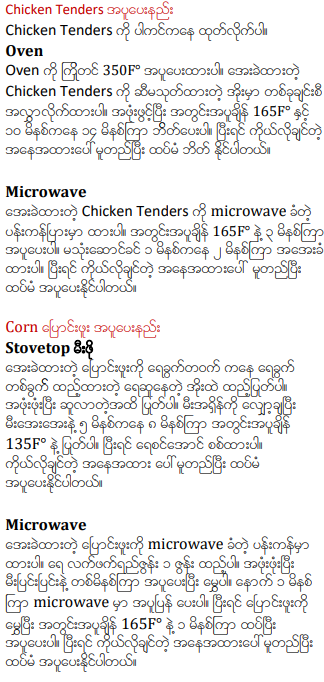 ARABICتعليمات تدفئة تندر الدجاجإزالة مناقصات الدجاج من العبوةفرن تقليدييسخن الفرن إلى 350 درجة فهرنهايت. ضعي الدجاج المجمد في طبقة واحدة في صينية خبز غير مدهونة. كشفت الخبز 10-14 دقيقة إلى درجة حرارة داخلية من 165 درجة فهرنهايت. تختلف الأجهزة وتعديل أوقات الطهي وفقًا لذلك.تعليمات تسخين الذرةموقدضع الذرة المجمدة في ½ إلى 1 كوب من الماء المغلي. يغطى ويغلى بسرعة. خففي الحرارة واتركيها على نار خفيفة لمدة 5-8 دقائق إلى درجة حرارة داخلية تبلغ 135 درجة فهرنهايت. يصفى بعناية. تختلف الأجهزة وتعديل أوقات الطهي وفقًا لذلك.الميكروويفضع الذرة المجمدة في طبق آمن للاستخدام في الميكروويف. أضف 1 ملعقة كبيرة من الماء. يُغطّى المزيج ويُطهى على نار عالية لمدة دقيقة واحدة ، ويُحرّك المزيج. الميكروويف 1 دقيقة أخرى. قلّب مرة أخرى وارجع لدقيقة أخيرة إلى درجة حرارة داخلية تبلغ 165 درجة فهرنهايت. تختلف الأجهزة وتعديل أوقات الطهي وفقًا لذلك.SWAHILIMaagizo ya Kuku ya KupokanzwaOndoa kuku kutoka kwa ufungajiTanuri ya KawaidaKuweka tanuri kwa 350°F. Weka kuku iliohifadhiwa kwenye safu moja kwenye sufuria ya kuoka bila mafuta. Oka bila kifuniko kwa dakika 10-14 kwa joto la ndani la 165°F. Joto la oveni hutofautiana, rekebisha nyakati za kupikia ipasavyo. Oveni ya MicrowavePanga viboko waliohifadhiwa kwenye sahani salama ya microwave. Joto juu kwa dakika 3 hadi joto la ndani la 165°F. Wacha kusimama dakika 1 hadi 2 kabla ya kutumikia. Joto la oveni hutofautiana, rekebisha nyakati za kupikia ipasavyo. Maagizo ya Kupokanzwa Mahindi Juu ya jikoWeka mahindi waliohifadhiwa katika kikombe ½ hadi kikombe 1 cha maji ya moto. Funika na kuleta haraka kwa chemsha. Punguza moto na chemsha kwa dakika 5-8 kwa joto la ndani la 135 ° F. Mimina kwa uangalifu. Joto la oveni hutofautiana, rekebisha mara kupika ipasavyo.  Oveni ya MicrowaveWeka mahindi yaliohifadhiwa kwenye bakuli salama la microwave. Ongeza 1 Tbs ya maji. Funika na upike juu kwa dakika 1, koroga. Punguza dakika nyingine 1. Koroa tena na urudi kwa dakika ya mwisho hadi joto la ndani la 165 ° F. Joto la oveni ya microwave vinatofautiana, rekebisha mara kupika ipasavyo.SWAHILIMaagizo ya Kuku ya KupokanzwaOndoa kuku kutoka kwa ufungajiTanuri ya KawaidaKuweka tanuri kwa 350°F. Weka kuku iliohifadhiwa kwenye safu moja kwenye sufuria ya kuoka bila mafuta. Oka bila kifuniko kwa dakika 10-14 kwa joto la ndani la 165°F. Joto la oveni hutofautiana, rekebisha nyakati za kupikia ipasavyo. Oveni ya MicrowavePanga viboko waliohifadhiwa kwenye sahani salama ya microwave. Joto juu kwa dakika 3 hadi joto la ndani la 165°F. Wacha kusimama dakika 1 hadi 2 kabla ya kutumikia. Joto la oveni hutofautiana, rekebisha nyakati za kupikia ipasavyo. Maagizo ya Kupokanzwa Mahindi Juu ya jikoWeka mahindi waliohifadhiwa katika kikombe ½ hadi kikombe 1 cha maji ya moto. Funika na kuleta haraka kwa chemsha. Punguza moto na chemsha kwa dakika 5-8 kwa joto la ndani la 135 ° F. Mimina kwa uangalifu. Joto la oveni hutofautiana, rekebisha mara kupika ipasavyo.  Oveni ya MicrowaveWeka mahindi yaliohifadhiwa kwenye bakuli salama la microwave. Ongeza 1 Tbs ya maji. Funika na upike juu kwa dakika 1, koroga. Punguza dakika nyingine 1. Koroa tena na urudi kwa dakika ya mwisho hadi joto la ndani la 165 ° F. Joto la oveni ya microwave vinatofautiana, rekebisha mara kupika ipasavyo.Mini Corn Dogs Heating InstructionsRemove mini corn dogs from packagingConventional OvenPreheat oven to 350°F. Place frozen mini corn dogs on a baking pan. Bake for 18-23 minutes and until a minimum internal temperature of 165°F is reached. Appliances vary, adjust cook time accordingly. MicrowavePlace frozen mini corn dogs on a microwave-safe dish. Microwave on high (1100 watts) for 20-25 seconds. Turn mini corn dogs then microwave for an additional 20-25 seconds until a minimum internal temperature of 165°F is reached. Appliances vary, adjust cook times accordingly. Carrots Heating Instructions StovetopPlace frozen carrots in ½ to 1 cup of boiling water. Cover and bring quickly to a boil. Reduce heat and simmer for 5-8 minutes to an internal temperature of 135°F. Drain carefully. Appliances vary, adjust cook times accordingly.MicrowavePlace frozen carrots in microwave-safe dish. Add 1 Tbsp of water. Cover and cook on high for 2 minutes. Stir and cook on high 30 second intervals until heated through to 165°F. Appliances vary, adjust cook times accordingly. SPANISHInstrucciones para calendar Mini Corn DogsRetire los Mini Corn Dogs del envase.Horno ConvencionalPrecaliente el horno a 350 ° F. Coloque los mini corn dogs congelados en una bandeja para hornear. Hornee durante 18-23 minutos y hasta que alcance una temperatura interna mínima de 165 ° F. Los electrodomésticos varían, ajuste el tiempo de cocción de acuerdo a su horno.MicroondaColoque los mini corn dogs congelados en un plato apto para microondas. Ponga la temperatura alta (1100 vatios) durante 20-25 segundos. Gire los mini corn dogs y luego cocine en el microondas durante 20-25 segundos adicionales hasta alcanzar una temperatura interna mínima de 165 ° F. Los electrodomésticos varían, ajuste los tiempos de cocción de acuerdo a su horno.Instrucciones para Calentar ZanahoriasEstufaColoque las zanahorias congeladas en ½ a 1 taza de agua hirviendo. Cubra y deje hervir rápidamente. Reduzca el fuego y cocine a fuego lento durante 5-8 minutos a una temperatura interna de 135 ° F. Escurrir con cuidado. Los electrodomésticos varían, ajuste los tiempos de cocción en consecuencia.MicroondaColoque las zanahorias congeladas en un plato apto para microondas. Añadir 1 cucharada de agua. Cubra y cocine a temperatura alta durante 2 minutos. Revuelva y cocine a intervalos altos de 30 segundos hasta que se caliente a 165 ° F. Los electrodomésticos varían, ajuste los tiempos de cocción de acuerdo a su horno.HAKHA CHINMini Corn Dogs Lumter ning:    Mini corn dogs hi a funnak in chuah (remove) dingCenventional OvenOven hi 350°F sang in lumter hmasa ding. A khalmi mino corn dogs hi chengreu rawhnak kheng ah chiah i a chunglei 165°F lin in minit 18-23 rawh ding. Nan neihmi oven sining hoih in rawh caan hi thlen i hman ding.MicrowaveA khalmi mini corn dogs hi microwave i lum khawhnak kheng ah chia. Microwave a san (1100 watts) in second 20-25 lumter. Mini corn dogs hi na leh hna lai i a chunglei a lummi 165°F a phak tiang second 20-25 lumter rih ding.  Microwave nan neihmi sining cio in rawh caan hi thlen i hman ding.Kherot (Carrots) lumter ningStovetopA khalmi kherot hi ti hrai ½ in 1 a tlokmi chung ah chia. A chin chin law tlawhter ta. Mei niamter law duhsah tein 135°F lin in minit 5-8 tlawhter. Ralring tein a haang thle. Nan hmanmi thilri sining cio in chumh caan hi thlen i hman ding.MicrowaveA khalmi kherot hi microwave kheng chung ah chia law ti darkeu 1 toih/chap. A chin chinh i a lum sannak in minit 2 chung chumh ding. Cawh i second 30 chung a chunglei lum 165°F a phak tiang chumh ding. Hmanmi thilri sining cio in chumh caan hi thlen i hman ding.HAKHA CHINMini Corn Dogs Lumter ning:    Mini corn dogs hi a funnak in chuah (remove) dingCenventional OvenOven hi 350°F sang in lumter hmasa ding. A khalmi mino corn dogs hi chengreu rawhnak kheng ah chiah i a chunglei 165°F lin in minit 18-23 rawh ding. Nan neihmi oven sining hoih in rawh caan hi thlen i hman ding.MicrowaveA khalmi mini corn dogs hi microwave i lum khawhnak kheng ah chia. Microwave a san (1100 watts) in second 20-25 lumter. Mini corn dogs hi na leh hna lai i a chunglei a lummi 165°F a phak tiang second 20-25 lumter rih ding.  Microwave nan neihmi sining cio in rawh caan hi thlen i hman ding.Kherot (Carrots) lumter ningStovetopA khalmi kherot hi ti hrai ½ in 1 a tlokmi chung ah chia. A chin chin law tlawhter ta. Mei niamter law duhsah tein 135°F lin in minit 5-8 tlawhter. Ralring tein a haang thle. Nan hmanmi thilri sining cio in chumh caan hi thlen i hman ding.MicrowaveA khalmi kherot hi microwave kheng chung ah chia law ti darkeu 1 toih/chap. A chin chinh i a lum sannak in minit 2 chung chumh ding. Cawh i second 30 chung a chunglei lum 165°F a phak tiang chumh ding. Hmanmi thilri sining cio in chumh caan hi thlen i hman ding.BURMESE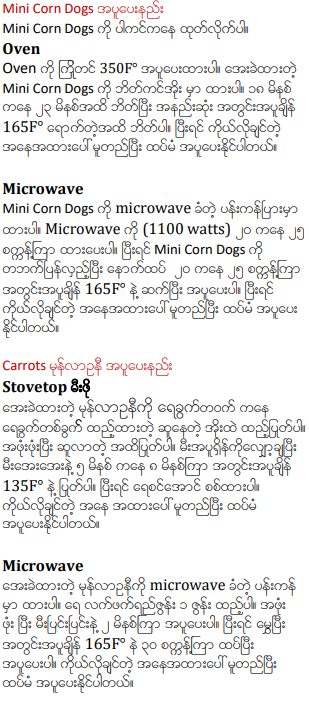 ARABICتعليمات تسخين  نقانق  قم بإزالة العبوة فرن تقليدييسخن الفرن إلى 350 درجة فهرنهايت. ضع كلاب الذرة الصغيرة المجمدة على صينية خبز. تخبز لمدة 18-23 دقيقة وحتى الوصول إلى درجة حرارة داخلية تبلغ 165 درجة فهرنهايت. تختلف الأجهزة وضبط وقت الطهي وفقًا لذلك.الميكروويفضع  نقانق  الصغيرة المجمدة على طبق آمن للاستخدام في الميكروويف. الميكروويف على درجة عالية (1100 واط) لمدة 20-25 ثانية. قم بتحويل  نقانق الصغيرة ثم الميكروويف لمدة 20-25 ثانية إضافية حتى يتم الوصول إلى درجة حرارة داخلية بحد أدنى 165 درجة فهرنهايت. تختلف الأجهزة وتعديل أوقات الطهي وفقًا لذلك.تعليمات تدفئة الجزرموقدضع الجزر المجمد في ½ إلى 1 كوب من الماء المغلي. يغطى ويغلى بسرعة. خفف الحرارة واتركه على نار خفيفة لمدة 5-8 دقائق إلى درجة حرارة داخلية تبلغ 135 درجة فهرنهايت. يصفى بعناية. تختلف الأجهزة وتعديل أوقات الطهي وفقًا لذلك.الميكروويفضعي الجزر المجمد في طبق آمن للاستخدام في الميكروويف. أضف 1 ملعقة كبيرة من الماء. يغطى ويطهى على نار عالية لمدة دقيقتين. يحرك ويطهى على فترات عالية من 30 ثانية حتى يسخن حتى 165 درجة فهرنهايت. تختلف الأجهزة وتعديل أوقات الطهي وفقًا لذلك.SWAHILIMaagizo ya Joto ya Mini Corn DogsOndoa mini corn dogs kutoka kwa ufungajiTanuri ya KawaidaKuweka tanuri kwa 350°F. Weka corn dogs waliohifadhiwa kwenye safu moja kwenye sufuria ya kuoka bila mafuta. Oka bila kifuniko kwa dakika 18-23 kwa joto la ndani la 165°F. Joto la oveni hutofautiana, rekebisha nyakati za kupikia ipasavyoOveni ya MicrowaveWeka corn dogs waliohifadhiwa kwenye sahani salama ya microwave. Microwave juu (1100 watts) kwa sekunde 20-25. Ugeuza corn dogs kisha microwave kwa sekunde 20-25 zaidi hadi joto la chini la joto la 165 ° F. Joto la oveni hutofautiana, rekebisha mara kupika ipasavyo. Maagizo ya Kupasha karotiJuu ya jikoWeka karoti waliohifadhiwa katika kikombe ½ hadi kikombe 1 cha maji ya moto. Funika na kuleta haraka kwa chemsha. Punguza moto na chemsha kwa dakika 5-8 kwa joto la ndani la 135 ° F. Mimina kwa uangalifu. Joto la jiko, rekebisha mara kupika ipasavyo.Oveni ya MicrowaveWeka karoti waliohifadhiwa katika bakuli salama la microwave. Ongeza 1 Tbsp ya maji. Funika na upike juu kwa dakika 2. Koroga na upike kwa vipindi 30 vya pili vya juu hadi joto hadi 165 ° F. Joto la oveni ya microwave vinatofautiana, rekebisha mara kupika ipasavyo.SWAHILIMaagizo ya Joto ya Mini Corn DogsOndoa mini corn dogs kutoka kwa ufungajiTanuri ya KawaidaKuweka tanuri kwa 350°F. Weka corn dogs waliohifadhiwa kwenye safu moja kwenye sufuria ya kuoka bila mafuta. Oka bila kifuniko kwa dakika 18-23 kwa joto la ndani la 165°F. Joto la oveni hutofautiana, rekebisha nyakati za kupikia ipasavyoOveni ya MicrowaveWeka corn dogs waliohifadhiwa kwenye sahani salama ya microwave. Microwave juu (1100 watts) kwa sekunde 20-25. Ugeuza corn dogs kisha microwave kwa sekunde 20-25 zaidi hadi joto la chini la joto la 165 ° F. Joto la oveni hutofautiana, rekebisha mara kupika ipasavyo. Maagizo ya Kupasha karotiJuu ya jikoWeka karoti waliohifadhiwa katika kikombe ½ hadi kikombe 1 cha maji ya moto. Funika na kuleta haraka kwa chemsha. Punguza moto na chemsha kwa dakika 5-8 kwa joto la ndani la 135 ° F. Mimina kwa uangalifu. Joto la jiko, rekebisha mara kupika ipasavyo.Oveni ya MicrowaveWeka karoti waliohifadhiwa katika bakuli salama la microwave. Ongeza 1 Tbsp ya maji. Funika na upike juu kwa dakika 2. Koroga na upike kwa vipindi 30 vya pili vya juu hadi joto hadi 165 ° F. Joto la oveni ya microwave vinatofautiana, rekebisha mara kupika ipasavyo.Calzone Heating InstructionsRemove calzone from packaging.Conventional OvenPreheat oven to 325°F. Place calzone on a baking sheet. Cook for 12-15 minutes. Cook to an internal temperature of 165°F. Appliances vary, adjust cook times accordingly. 
MicrowavePlace calzone on microwave-safe dish. Start cooking for1 minute. Continue heating in 30 second intervals to an internal temperature of 165°F. Appliances vary, adjust cook times accordingly. 
Broccoli Heating InstructionsStovetopPlace frozen broccoli in ½ to 1 cup of boiling water. Cover and bring quickly to a boil. Reduce heat and simmer for 5-8 minutes to an internal temperature of 135°F. Drain carefully. Appliances vary, adjust cook times accordingly.
MicrowavePlace frozen broccoli in microwave-safe dish. Add 2 Tbsp of water. Cover and cook on high for 3 minutes. Stir and cook on high for an additional 5-7 minutes to an internal temperature of 165°F. Allow to stand for 2 minutes before serving. Appliances vary, adjust cook times accordingly. SPANISHInstrucciones para Calentar CalzoneRetire el calzone del envase.Horno convencionalPrecaliente el horno a 325 ° F. Coloque el calzone en una bandeja para hornear. Cocine por 12-15 minutos. Cocine a una temperatura interna de 165 ° F. Los electrodomésticos varían, ajuste los tiempos de cocción de acuerdo a su horno.MicroondaColoque calzone en un plato apto para microondas. Comience a cocinar por 1 minuto. Continúe calentando en intervalos de 30 segundos a una temperatura interna de 165 ° F. Los electrodomésticos varían, ajuste los tiempos de cocción de acuerdo a su horno.Instrucciones para Calentar BrócoliEstufaColoque el brócoli congelado en ½ a 1 taza de agua hirviendo. Cubra y deje hervir rápidamente. Reduzca el fuego y cocine a fuego lento durante 5-8 minutos a una temperatura interna de 135 ° F. Escurrir con cuidado. Los electrodomésticos varían, ajuste los tiempos de cocción de acuerdo a su horno.MicroondaColoque el brócoli congelado en un plato apto para microondas. Agregue 2 cucharadas de agua. Cubra y cocine a fuego alto durante 3 minutos. Revuelva y cocine a temperatura alta durante 5-7 minutos adicionales a una temperatura interna de 165 ° F. Dejar reposar durante 2 minutos antes de servir. Los electrodomésticos varían, ajuste los tiempos de cocción de acuerdo a su horno.HAKHA CHINCalzone Lumter ning:             Calzone hi a funnak in chuah (remove) dingCenventional OvenOven hi 350°F sang in lumter hmasa ding. Calzone hi chengreu rawhnak phahmi cung ah chiah i minit 12-15 chung chumh ding. A chugnlei 165°F a lum tiang chumh ding. Nan neihmi oven sining hoih in rawh caan hi thlen i hman ding.MicrowaveCalzone hi microwave i lum khawhnak kheng ah chia. Minit 1 chung chum. A chunglei a lummi 165°F a si tiang a karlak ah second 30 tiang lumter.  Microwave nan neihmi sining cio in rawh caan hi thlen i hman ding.Barokli (Broccoli) lumter ningStovetopA khalmi barokli hi ti hrai ½ in 1 a tlokmi chung ah chia. A chin chin law tlawhter ta. Mei niamter law duhsah tein minit 5-8 chung a chunglei 135°F a si tiang tlawhter. Ralring tein a haang thle. Nan hmanmi thilri sining cio in chumh caan hi thlen i hman ding.MicrowaveA khalmi barokli hi microwave kheng chung ah chia law ti darkeu 2 in toih/chap. A chin chinh i a lum sannak in minit 3 chung chumh ding. Cawh i minit 57 chung a chunglei lum 165°F a phak tiang chumh rih ding. Ei hlan ah minit 2 chung daihter/hngah ta ding. Hmanmi thilri sining cio in chumh caan hi thlen i hman ding.HAKHA CHINCalzone Lumter ning:             Calzone hi a funnak in chuah (remove) dingCenventional OvenOven hi 350°F sang in lumter hmasa ding. Calzone hi chengreu rawhnak phahmi cung ah chiah i minit 12-15 chung chumh ding. A chugnlei 165°F a lum tiang chumh ding. Nan neihmi oven sining hoih in rawh caan hi thlen i hman ding.MicrowaveCalzone hi microwave i lum khawhnak kheng ah chia. Minit 1 chung chum. A chunglei a lummi 165°F a si tiang a karlak ah second 30 tiang lumter.  Microwave nan neihmi sining cio in rawh caan hi thlen i hman ding.Barokli (Broccoli) lumter ningStovetopA khalmi barokli hi ti hrai ½ in 1 a tlokmi chung ah chia. A chin chin law tlawhter ta. Mei niamter law duhsah tein minit 5-8 chung a chunglei 135°F a si tiang tlawhter. Ralring tein a haang thle. Nan hmanmi thilri sining cio in chumh caan hi thlen i hman ding.MicrowaveA khalmi barokli hi microwave kheng chung ah chia law ti darkeu 2 in toih/chap. A chin chinh i a lum sannak in minit 3 chung chumh ding. Cawh i minit 57 chung a chunglei lum 165°F a phak tiang chumh rih ding. Ei hlan ah minit 2 chung daihter/hngah ta ding. Hmanmi thilri sining cio in chumh caan hi thlen i hman ding.BURMESE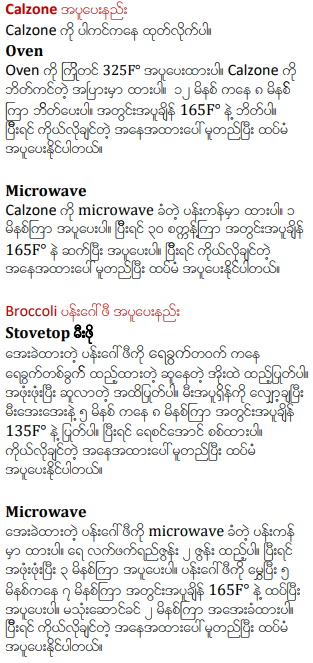 ARABICتعليمات التدفئة كالزون أزل الكالزون من العبوة.فرن تقليدييسخن الفرن إلى 325 درجة فهرنهايت. ضع كالزوني على صينية خبز. يطهى لمدة 12-15 دقيقة. يطهى على درجة حرارة داخلية تبلغ 165 درجة فهرنهايت. تختلف الأجهزة وتعديل أوقات الطهي وفقًا لذلك.الميكروويفضع كالزوني على طبق آمن للاستخدام في الميكروويف. ابدأ الطهي لمدة دقيقة. استمر في التسخين على فترات 30 ثانية إلى درجة حرارة داخلية تبلغ 165 درجة فهرنهايت. تختلف الأجهزة وتعديل أوقات الطهي وفقًا لذلك.تعليمات التدفئة البروكليموقدضع البروكلي المجمد في ½ إلى 1 كوب من الماء المغلي. يغطى ويغلى بسرعة. خفف الحرارة واتركه على نار خفيفة لمدة 5-8 دقائق إلى درجة حرارة داخلية تبلغ 135 درجة فهرنهايت. يصفى بعناية. تختلف الأجهزة وتعديل أوقات الطهي وفقًا لذلك.الميكروويفضع البروكلي المجمد في طبق آمن للاستخدام في الميكروويف. أضف 2 ملعقة كبيرة من الماء. يغطى ويطهى على نار عالية لمدة 3 دقائق. يحرك ويطهى على نار عالية لمدة 5-7 دقائق إضافية إلى درجة حرارة داخلية تبلغ 165 درجة فهرنهايت. اتركيه لمدة دقيقتين قبل التقديم. تختلف الأجهزة وتعديل أوقات الطهي وفقًا لذلك.SWAHILIMaagizo ya Kupokanzwa kwa CalzoneOndoa calzone kutoka kwa ufungaji Tanuri ya KawaidaKuweka tanuri kwa 350°F. Weka calzone kwenye safu moja kwenye sufuria ya kuoka bila mafuta. Oka bila kifuniko kwa dakika 12-15 kwa joto la ndani la 165°F. Joto la oveni hutofautiana, rekebisha nyakati za kupikia ipasavyo.Oveni ya MicrowaveWeka calzone kwenye bakuli salama la microwave. Anza kupika kwa dakika 1. Endelea kupokanzwa kwa vipindi 30 vya pili kwa joto la ndani la 165 ° F. Joto la oveni hutofautiana, rekebisha mara kupika ipasavyo.
Maagizo ya Kupokanzwa ya BroccoliJuu ya jikoWeka broccoli waliohifadhiwa katika ½ hadi 1 kikombe cha maji ya moto. Funika na kuleta haraka kwa chemsha. Punguza moto na chemsha kwa dakika 5-8 kwa joto la ndani la 135 ° F. Mimina kwa uangalifu. Joto la jiko, rekebisha mara kupika ipasavyo.
Oveni ya MicrowaveWeka broccoli waliohifadhiwa kwenye bakuli salama la microwave. Ongeza 2 tbsp ya maji. Funika na upike juu kwa dakika 3. Koroa na upike juu kwa muda wa dakika 5-7 kwa joto la ndani la 165 °F. Ruhusu kusimama kwa dakika 2 kabla ya kutumikia. Joto la oveni ya microwave vinatofautiana, rekebisha mara kupika ipasavyo.SWAHILIMaagizo ya Kupokanzwa kwa CalzoneOndoa calzone kutoka kwa ufungaji Tanuri ya KawaidaKuweka tanuri kwa 350°F. Weka calzone kwenye safu moja kwenye sufuria ya kuoka bila mafuta. Oka bila kifuniko kwa dakika 12-15 kwa joto la ndani la 165°F. Joto la oveni hutofautiana, rekebisha nyakati za kupikia ipasavyo.Oveni ya MicrowaveWeka calzone kwenye bakuli salama la microwave. Anza kupika kwa dakika 1. Endelea kupokanzwa kwa vipindi 30 vya pili kwa joto la ndani la 165 ° F. Joto la oveni hutofautiana, rekebisha mara kupika ipasavyo.
Maagizo ya Kupokanzwa ya BroccoliJuu ya jikoWeka broccoli waliohifadhiwa katika ½ hadi 1 kikombe cha maji ya moto. Funika na kuleta haraka kwa chemsha. Punguza moto na chemsha kwa dakika 5-8 kwa joto la ndani la 135 ° F. Mimina kwa uangalifu. Joto la jiko, rekebisha mara kupika ipasavyo.
Oveni ya MicrowaveWeka broccoli waliohifadhiwa kwenye bakuli salama la microwave. Ongeza 2 tbsp ya maji. Funika na upike juu kwa dakika 3. Koroa na upike juu kwa muda wa dakika 5-7 kwa joto la ndani la 165 °F. Ruhusu kusimama kwa dakika 2 kabla ya kutumikia. Joto la oveni ya microwave vinatofautiana, rekebisha mara kupika ipasavyo.BBQ Rib Sandwich on BunRemove BBQ Rib from packaging.Conventional OvenPreheat oven to 350°F. Place frozen BBQ rib on a baking sheet. Cook for 12 minutes. Cook to an internal temperature of 165°F. Appliances vary, adjust cook times accordingly. Serve with the included bun.SpanishSándwich de Costilla a la BarbacoaRetire el sándwich del del empaque.Horno Convencional Precaliente el horno a 350 ° F. Coloque la costilla BBQ congelada en una bandeja para hornear. Cocine por 12 minutos. Cocine a una temperatura interna de 165° F. Los electrodomésticos varían, ajuste la cocción de acuerdo a su horno. Sirva con el panecillo incluido.Hakha Chin:  BBQ Rib Sandwich on Bun        BBQ Rib hi a funnak bawm in chuah         Conventional OvenOven ah 350°F in lumter chung. BBQ rib hi baking sheet cung ah chia. A chunglei lum 165°F in chia law chum. Hmanmi thil ai dan khawh caah an sining cio in siam le chiah ding. Chang (bun) telh chihmi he ei ding.Hakha Chin:  BBQ Rib Sandwich on Bun        BBQ Rib hi a funnak bawm in chuah         Conventional OvenOven ah 350°F in lumter chung. BBQ rib hi baking sheet cung ah chia. A chunglei lum 165°F in chia law chum. Hmanmi thil ai dan khawh caah an sining cio in siam le chiah ding. Chang (bun) telh chihmi he ei ding.BurmeseBun အပေါ် BBQ နံရိုးသားညှပ်ပေါင်မုထုပ်ပိုးရာမှ BBQ နံရိုးဖယ်ရှားပါ။သမားရိုးကျမီးဖို350 ° F မှမီးဖို Preheat ။ မုန့်ဖုတ်စာရွက်တွင်အေးခဲနေသော BBQ နံရိုးကိုတင်ပါ။ ၁၂ မိနစ်ချက်ပြုတ်ပါ။ ၁၆၅ ဒီဂရီဖာရင်ဟိုက်ရှိအပူချိန်ကိုချက်ပြုတ်ပါ။ အသုံးအဆောင်များကွဲပြားခြားနား, အညီချက်ပြုတ်ချိန်ညှိ။ ပါဝင်သည် Bun နှင့်အတူအမှုတော်ကိုထမ်းရွက်။Arabicساندوتش rBBQ Rib على خبزقم بإزالة ضلع الشواء من العبوةفرن تقليديسخني الفرن إلى 350 درجة فهرنهايت. ضع ضلع الباربكيو المجمد على صينية الخبز. طهي لمدة 12 دقيقة. يُطهى إلى درجة حرارة داخلية تبلغ 165 درجة فهرنهايت. تختلف الأجهزة اضبط الطهي بشكل متقن. قدميها مع الخبز المتضمنSwahiliBBQ Rib Sandwich kwenye BunOndoa BBQ Rib kutoka kwenye ufungaji.Tanuri au oven ya kawaidaPreheat au washa oven hadi ifikie digiri 350 ° F. kisha Weka ubavu uliohifadhiwa wa BBQ kwenye karatasi ya kuoka. Pika kwa dakika kumi na mbili. Hakikisha  kuwa joto la ndani la BBQ limefikia digri 165 ° F. Oven zinatofautiana, rekebisha ipaswavyo. Pakua na (bun) mkate ulio kuja kwenye paketi.SwahiliBBQ Rib Sandwich kwenye BunOndoa BBQ Rib kutoka kwenye ufungaji.Tanuri au oven ya kawaidaPreheat au washa oven hadi ifikie digiri 350 ° F. kisha Weka ubavu uliohifadhiwa wa BBQ kwenye karatasi ya kuoka. Pika kwa dakika kumi na mbili. Hakikisha  kuwa joto la ndani la BBQ limefikia digri 165 ° F. Oven zinatofautiana, rekebisha ipaswavyo. Pakua na (bun) mkate ulio kuja kwenye paketi.